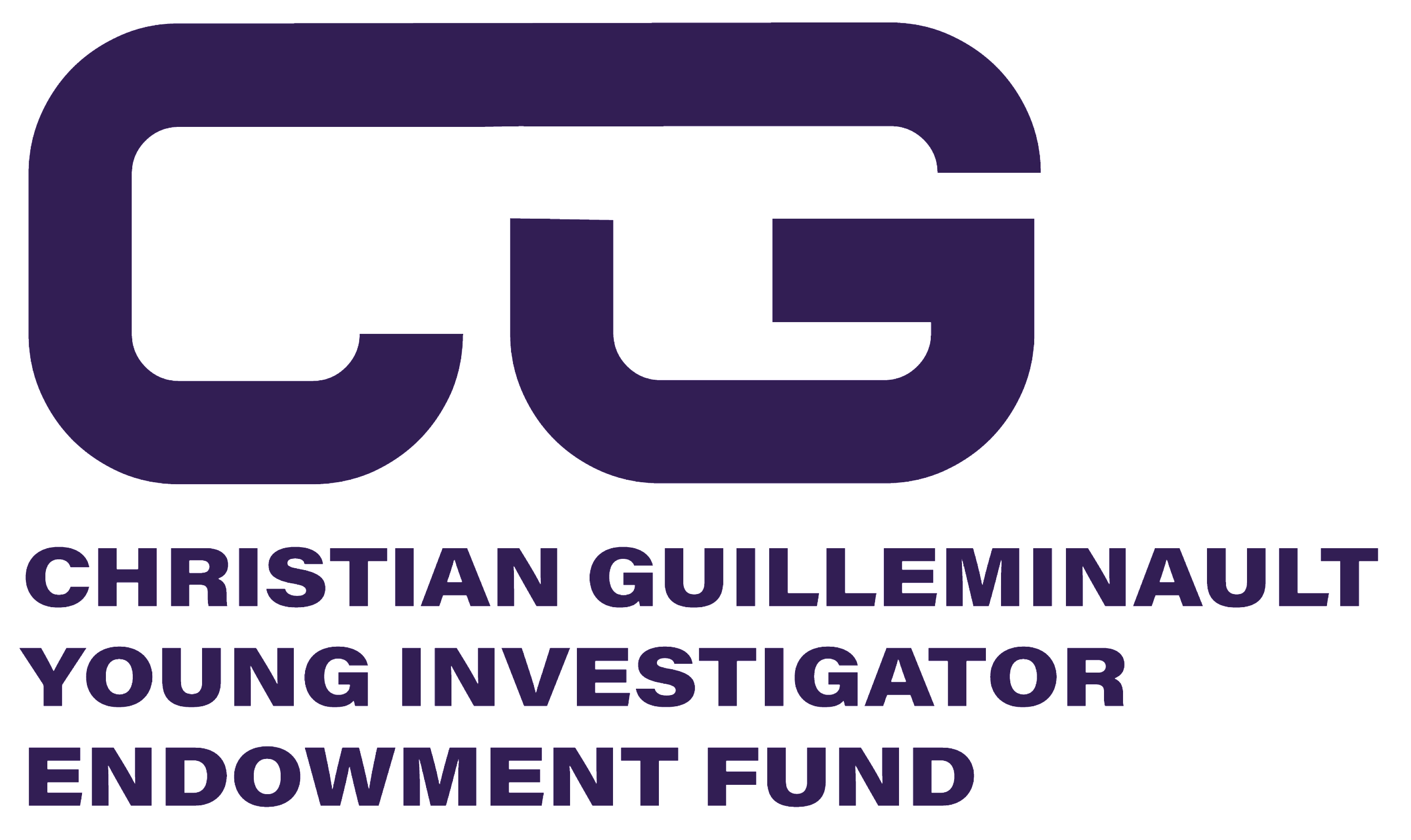 Young or New Investigator Award ApplicationPresent your abstract to our sleep medicine and research audience at IPSA 2021 to be considered for an award from the Christian Guilleminault Young Investigator Endowment Fund. Travel grants of up to $1,000 USD will be awarded to qualifying individuals in honor of this important sleep pioneer. To apply, applicants must meet the following requirements:  Eligibility requirements35-years-old or younger OR be less than 5 years post MD or PhD degreeAbstract must have already been accepted for oral or poster presentation at IPSA 2021 ONLINE Application received by Angie Granum at granum@worldsleepsociety.org by the deadline of January 1, 2021. Application process:Email completed application and supporting documents to: Angie Granum at granum@worldsleepsociety.orgSupporting documents (required):Official abstract acceptance letter for IPSA 2021Copy of accepted abstractSection 1: Please list your contact information and abstract details.Section 2: Please list the contact details of a mentor or advisor who can verify you meet the requirements.Section 3: Please submit your Biosketch and a personal letter stating why you are applying for this award.Submit application and supporting documents by email to Angie Granum at granum@worldsleepsociety.org by January 1, 2021Full Name:Age (years):Home Country:Date of MD/PhD Completion:Title of Abstract:Advisor/Mentor Name:Advisor/Mentor Phone:Advisor/Mentor Email:Biosketch (max 200 words):Personal Letter (max 200 words):